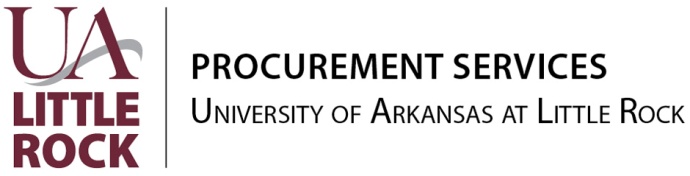 Purchasing RequisitionName and Address of Preferred CompaniesDepartment CopyPUR001												(Rev. 9/2017)Date       	Org:       Contact       	Phone:      Purchasing OnlyRequisition	     P.O. Code	     EXP Code	     Char Code	     Tax Code	     Contract No.	     MOF No.	     PO No.	     FOAPAL	                       		(FUND)	(ORGN)	(ACCT)	(PROG)	(ACTV)	(LOCN)	(PROJ)Requested By:                                          (Budgetary Head)Approved By:                                           (Dean or Director)Purchasing OnlyRequisition	     P.O. Code	     EXP Code	     Char Code	     Tax Code	     Contract No.	     MOF No.	     PO No.	     Item #QtyUnitDescription of Materials or ServicesUnit PriceTotalSubtotalShipping & HandlingSales Tax9.000%TOTALShip to University of Arkansas at Little RockPurchasing OnlyFor confirming ordersBuyer:	     Date: 	     1. 2.3. 